Basingstoke Bluefins Swimming Club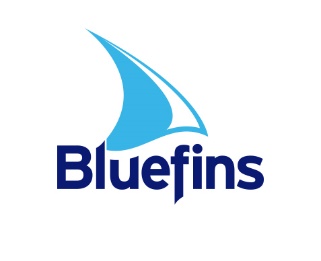 Development Plan: Aims and ObjectivesSeason September 2019 to August 2021Mission Statement:Basingstoke Bluefins aims to promote community participation to enable swimmers of all ages and abilities to reach their desired potential in swimming and water polo through excellent learning, tailored squad and high performance training sessions and competition in a friendly, sociable environment improving both personal fitness and life skills for Basingstoke and the surrounding area.#AimObjectiveActions to meet ObjectiveHow Recognise When MetSeason to meet Objective1.To continue to meet the improvement and aspirations of members across the wide range of abilities and ages within the whole Club.To deliver a high quality programme of learning, improvement and performance across all teaching and squads.Implement balanced squads where the offering is in line with the target membershipDeliver excellence in learning, training and supportSupport active participation in competitions for all ages and abilitiesContinuity of teaching facilities at Cranbourne School and Queen Mary’s CollegeRegular monitoring of the attendance of squad membersRegular Gym sessions for appropriate squad members. Positive feedback from members in all disciplinesPositive levels of satisfaction from members across each individual squadAll disciplines running at 95% (or over) pool capacityImprovement in the swimming, polo games and fitness of Club members.2019/202.To maximise swimmers personal development and confidence through the experience of competing.To enable all members to participate in competition at their appropriate level.The support and encouragement for swimmers  to participate in competitions commensurate with their abilitiesPrompting a culture that enables swimmers to develop interpersonal relationships, companionships and self confidence Timely promotion to encourage participation in meetsA focus on activities to reduce the loss of swimmers in all squads and with a focus on the 15 – 18 age groupPublish a programme of both internal and external events to be held on a rolling 12 month periodDirector of Coaching to mentor all lead coaches and improve the standard of coaching Improve the levels of attendance of all members of the Club in all squads.  An improvement in squad members feeling that the Club offers friendship, companionship and support An improvement in squad members’ satisfaction rating The Closing Season membership analysis survey shows an improvement in the retention of swimmers throughout the Club (NB: this excludes swimmers who leave for unavoidable and understandable reasons)The performance targets, set by Director of Coaching at the beginning of the season, are met at the end of the seasonThe performance targets, set by Masters  Coaches, Polo Coach and Squad coaches at the beginning of the season, are met at the end of the seasonSatisfactory feedback from the Lead Water Polo Coach on the improvement in fitness, techniques and competitions of the water polo teams.2019/203.To ensure the long term future of the Club through a strong membership across all ages and abilities.To encourage the promotion and retention of existing members in the Club. To encourage the concept of a single Bluefins entity across all teaching, training groups, teams and the outside community.Improve the level of communication throughout the whole of the ClubTo publicise the major activities and successes of the Club to the wider Basingstoke populationTo encourage the opportunities for all Bluefins members to meet with each other  To promote the feeling of friendship and companionship between all members in the Club within all SquadsFacilitate the effective working of cross squad engagement, discussion and activitiesContinue with the Club communications by making use of social media and Newsletters on an as required basis to Club membersIntroduce a social event for each squad at least once a year. For an improvement in Bluefins members feeling that they are part of a much wider Club entity (as measured between the Opening and Closing season surveys)For an improvement in Bluefins members feeling proud to be a Basingstoke Bluefin (as measured between the Opening and Closing season surveys)For an improvement in Bluefins’ stakeholders having a better understanding of the structure and achievements of the whole Bluefins Club.2020/214.To ensure the long term financial viability of the Club.To ensure that the financial outgoings and incomings are in balance over the season, and that working capital requirements and revenue surplus objectives are met. Strong financial management with accurate quarterly reportingDelivery of additional fund raising activitiesIncrease the level of sponsorship by £3,000 over the current position (current baseline is £0)Sign-off of an audited annual set of accounts for the sessionTimely completion of the Charity Commission Annual ReturnsActive involvement in the requirements capture,  planning and delivery of the new Aquadrome Deliver additional home meets to increase the additional revenue streams Maintain the on-going relationship with SERCO, Basingstoke Town Centre (for the Sports Centre), Cranbourne and Queen Mary CollegeTrustee review of the current financial and procedures in operation and the identification of where enhancements are required.The delivery of a surplus of revenue over expenditure for the calendar year in line with the revised Financial Reserves Policy Trustee satisfaction over the financial position of the Club season year ends (August 2020 and 2021)Regular reviews on the progress of the New PoolTrustee satisfaction relating to the quality of the financial systems and procedures being used.2020/215.To enable the Club to be administered in a professional manner. To continue to improve and enhance the accuracy of information and administrative systems in use within the Club using both IT sustainable administration and meets technical systems. Continue to enhance  the administration systems to provide increased resilience, reliability, accuracy and usabilityContinue to train and support the required operativesDevelop the administration activities for the easy management of meetsEnsure that the Club’s constitution is fully aligned with the structure and current practice of the ClubConformance with Data Protection legislationMaintain Swim England’s accreditationConformance with Swim England’s DBS Checks.Trustee satisfaction about the accuracy of data needed to run and administer the ClubTrustee satisfaction about the ease of use and wider coverage of administration systems following the post implementation reviewSatisfactory feedback from the Officers and TrusteesSatisfactory feedback from Parents / Stakeholders in the Closing Season SurveyDelivery of enhancements to both the  administration and technical systems for meets Bluefins continues to be recognised for running successful meets (including both  internal and external meets)The elimination of any anomalies or inconsistences between the Club’s constitution and current practice.2019/206.To enable the Club to be managed and controlled in a professional and straight forward manner. To continue to improve the governance, processes, systems and controls employed to manage the Club, and ensure that these are sustainable.  (This includes both membership administration and meets).  Continue to enhance  the administration systems to provide increased resilience, reliability, accuracy and usabilityDocument the management structure of the Club and ensure that it is accurately reflected within the ConstitutionEnsure that the roles and responsibilities for the principal offices (including those for the Officers of the Club), Coaching and Teaching staff, Heads of Department and key volunteer roles are in place; complete where necessaryDocument the  Policies and Procedures required to run the ClubTrustees to determine the effectiveness and ease of running the Club by conducting a review with the officers and all the colleagues involved with the management of the Club. Trustees feel that the procedures and governance support all officers involved with the management of the Club in the discharge of their dutiesClub stakeholders have confidence in the ease of administration procedures and in their accuracy and relevance to current practiceSatisfactory feedback from the Officers of the Club and Trustees confirming the effectiveness and relevance of the systems and processes in use. 2019/207.To attempt to secure the continued viability of teaching at Cranbourne School.To support the enhancement to the fabric of the facilities, and principally the roof, so that it is safe and will continue to support the regular use for lessons. Liaise with necessary stakeholders (including the Head Teacher, Councillors etc.) of Cranbourne School to improve the structure of the roof of the swimming pool Support on-going fund raising for the benefit of the ClubProvide moral (but not financial) support to enable the on-going use of the Cranbourne School swimming pool for use by Bluefins.The roof has been restructured and passed the necessary safety stepsThe agreement that Bluefins can continue to use the Cranbourne School swimming pool on a long term basis under the same terms as currently.2020/218.To secure the long term management and service delivery of the Club.To ensure that there is a seamless transference of duties when a member of staff vacates their current position To ensure that the Club has sufficient volunteers to deliver the required activities.Instigate a succession plan for each of the key roles (including Officers of the Club, Trustees, Coaches and Teachers)The execution of a delivery plan designed to engage the volunteers required to carry out the various management, technical, administrative and activities tasksProvide training and support activities for volunteers to encourage their involvement (including for Officials and Technical Team)Revamp and publicise the Home Meets programme.A Succession Plan for all principal positionsEffective activities that enable suitable volunteers to gain experience and knowledge of the identified positionsProvision of sufficient volunteers to ensure the successful management of the Club (including internal and external meets).2020/219.To secure the full and active cooperation of all paid employees of the Club.To improve the quality of personnel management of all paid employees of the Club.Draft a procedure for personnel appraisalsConduct yearly appraisals with each paid employee of the ClubManage any issues that may arise as a result of the appraisal. All paid employees have had an appraisalThere is a management / development plan for all issues identified by the appraisal systemPositive feedback from paid employees to the proposed Employee Satisfaction Survey. 2019/20